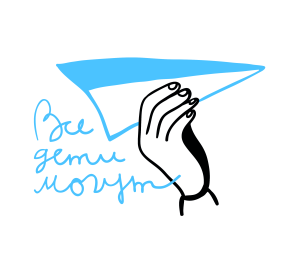 Автономная некоммерческая организация «Все дети могут»353902 г. Новороссийск, ул. Карьерная, д.21ИНН 7714060199/ КПП 231543001/ ОГРН 1027700568224www.vsedetimogut.ru8 963 3797603______________________________________________________________________________Дорогие друзья,Мы рады опубликовать наш отчет о поступлениях благотворительных пожертвований за январь 2022 года.За январь 2022 года на расчетный счет организации поступило 125 204 рублей.Спасибо вам большое!Нашими основными источниками пожертвований за прошедший период стали:средства от регулярных и разовых пожертвований физических лиц через сайт www.vsedetimogut.ruпожертвования участников акции держателей карт Тинькофф Расшифровка собранных средств по благотворителям.Огромная благодарность всем, кто помогает нам поддерживать семьи, воспитывающие детей с тяжелыми и множественными нарушениями развития!С уважением,директор Ягодина Мария89633797603 / lepidoptera_ya@mail.ruДата поступленияБлаготворительСумма (без учета комиссии платежной системы)31.01.2022 12:2596131.01.2022TINKOFF 788331.01.2022 0:53DARYA KLOCHKO96,130.01.2022 22:39ELIZAVETA ZHURAVEL288,330.01.2022 22:01OLEG KUROKHTIN288,330.01.2022 21:16VERA NEKRASOVA115,3230.01.2022 15:59480,530.01.2022 15:05ANNA ZHAVORONKOVA480,530.01.2022 14:24ALEKSANDRA ZAPOTYLKO288,330.01.2022 13:34OLGA KUZNETSOVA46,130.01.2022 10:50OLGA KUZNETSOVA96,130.01.2022 10:20VOLKOVA ALLA96,130.01.2022 2:03TATYANA RUSAKOVA1441,530.01.2022 0:10NIKOLAY LASKOVETS336,3529.01.2022 22:23TATIANA GORDEEVA96129.01.2022 21:46VALERIYA TUGUSHI336,3529.01.2022 16:13TAMARA SHMIDT480,529.01.2022 13:19480529.01.2022 11:30TATYANA KHLYUSTENKO288,329.01.2022 0:18SERGEI NEDAIVODIN336,3528.01.2022 23:30288,328.01.2022 21:51MARINA SHPITKO96,128.01.2022 19:02ELENA GRYZLOVA144,1527.01.2022 23:41CHEPELEVA JULIA96,127.01.2022 21:17V M720,7527.01.2022 18:53TATYANA KUROCHKINA96,127.01.2022 16:56TATIANA BARANOVA96127.01.2022 14:39MARIA VOLKOVA96,127.01.2022 12:41480,527.01.2022 10:40YULIA KOPIEVSKYA96,127.01.2022 9:55ELENA GUDKOVA96127.01.2022 8:55480526.01.2022 16:29ANNA VARABINA192,226.01.2022 9:46NIKITA IVANOV288,325.01.2022 13:22TIMOFEY SHIMOLIN480,525.01.2022 12:21OLGA MOROZOVA96,125.01.2022 10:27YURIY KASHNIKOV480,525.01.2022 10:01ALINA IVASHCHENKO96,125.01.2022 8:49OLGA DOLZHIKOVA96,125.01.2022 6:43VLADIMIR NIKONOV480,524.01.2022 21:30NATALIA STARIKOVA240,2524.01.2022 13:30NATALYA KOTLYAROVA96124.01.2022 13:04OLGA FEDOROVA288,324.01.2022 12:3096,124.01.2022 12:02MARIANNA KRYLOVA96,124.01.2022 11:49480,524.01.2022 11:18EKATERINA GONCHAROVA341,1524.01.2022 10:5896,124.01.2022 10:40144,1524.01.2022 9:36NATALYY ANTIPKINA96,124.01.2022 9:27480,524.01.2022 8:59EKATERINA ROZDINA96,124.01.2022 8:11POLINA CHETVERTAKOVA96,124.01.2022 7:17YULIYA KARANDASOVA96,124.01.2022 5:05SERFIY TOTSKYY285,324.01.2022 1:12ARINA BEKETOVA96,124.01.2022 0:52285,324.01.2022 0:33OLGA DEMIDOVA96,124.01.2022 0:32MARIYA TSYGANKOVA96,124.01.2022 0:3296,124.01.2022 0:14ELENA KOTELEVSKYA96,123.01.2022 23:02ALEKSANDR IUREVICH NEZHDANOV336,3523.01.2022 22:57ROMAN ANDREEV336,3523.01.2022 20:53ANASTASIYA NEKRASOVA480,523.01.2022 19:50KSENIA MESHCHERIAKOVA96,123.01.2022 15:08YULIA ROKITSKAYA96,123.01.2022 10:40KRISTINA PETROVA288,323.01.2022 0:44MIKHEEVA MIROSLAVA288,323.01.2022 0:14ARTEM ZEMNITSKY288,322.01.2022 22:59SVETLANA PETROVA96,122.01.2022 21:34480522.01.2022 21:22NATALIA192,222.01.2022 10:48IRINA GLAZKOVA480,522.01.2022 10:04EVGENY PERTSEV336,3522.01.2022 7:59ANEL BARDYCHEVA96,121.01.2022 23:27LILIA RAFIKOVA96,121.01.2022 23:23SOFYA SHULEPOVA46,121.01.2022 23:16MESHCHERIAKOVA288,321.01.2022 18:48SVETLANA FAZULZYANOVA96,121.01.2022 18:0596121.01.2022 15:29ANZHELIKA DANILENKO96,121.01.2022 14:34GALINA SENICHEVA288,321.01.2022 14:29SIIBIKTE NAUMOVA288,321.01.2022 14:22MARGARITA LAPTEVA288,321.01.2022 12:50BADRI GITOLENDIIA480,521.01.2022 11:38REDKINA NATALIA480,521.01.2022 9:55SVETLANA OMELAEVA96,121.01.2022 7:32NATALIA CHESNIK480,521.01.2022 7:17VARVARA DMITRIEVA96,120.01.2022 23:29ANNA SEMIDOTSKAYA288,320.01.2022 21:59MARINA MEDVEDEVA480,520.01.2022 16:25JULIA BUYANOVA192,220.01.2022 16:00ANASTASIA CHAKIROVA288,320.01.2022 15:272979,120.01.2022 13:02ELENA SHARIPOVA336,3520.01.2022 0:08ZHANNA TROFIMENKO96,119.01.2022 22:24VLADIMIR IVASHCHENKO475519.01.2022 22:07OKSANA ZHOLOBOVA96119.01.2022 17:05NATALYA SOLOVEVA480,519.01.2022 14:42KIRILL KHASANOV21,119.01.2022 10:52SEVERINOVA LARISA96,119.01.2022 9:45ANNA VARABINA96,119.01.2022 9:24LUDMILA ZABLOTSKAYA480,519.01.2022 6:07DARIA RODIONOVA192,218.01.2022 20:00ALEXANDRA MELNIKOVA96118.01.2022 17:40384,418.01.2022 16:02ANNA VOLKOVA192,218.01.2022 14:40ILONA ABSANDZE480,518.01.2022 14:02TATYANA FILATOVA96118.01.2022 13:23MARIA YEMETS480,518.01.2022 13:20IRINA PRIKHOZHYA96,118.01.2022 10:07NIKOLAY VISHNEVSKIY336,3518.01.2022 9:00IRINA BORODULINA336,3517.01.2022 18:282402517.01.2022 13:41NATALYA KRAGEL336,3517.01.2022 12:08MOMENTUM R288,317.01.2022 11:47ANNA VASILEVA96,116.01.2022 20:21VEDERNIKOVA VALERIA96,116.01.2022 19:30KSENIA PINTOVA96,116.01.2022 15:53VALERIA RESHETNYAK96,115.01.2022 22:13ALEKSANDR SMIRNOV384,415.01.2022 21:50KUTINOVA EVA96,115.01.2022 18:09IRINA VOROBEVA480,515.01.2022 16:49IRINA ZERNOVA336,3515.01.2022 16:39MARGAR FILIPPOVA480,515.01.2022 13:03MOPP MOPP96,115.01.2022 8:37SVETLANA336,3514.01.2022 21:53NATALYA BOGACHEVA288,314.01.2022 21:15LYUDMILA SMORODINA96,114.01.2022 19:14MALIMON MARINA480,514.01.2022 12:18DARYA SELYUNINA96,114.01.2022 8:52DANILENKO ANZHELIKA288,314.01.2022 0:55ANASTASIA GONCHAROVA96,113.01.2022 23:05VIKTORIYA FILKINA288,313.01.2022 21:18336,3513.01.2022 19:51IULIIA KLYKANOVA96,113.01.2022 18:0796,113.01.2022 17:46IRINA TARANETS336,3513.01.2022 14:25MARIIA MUKHINA480,513.01.2022 13:59ELENA TATAUROVA96,113.01.2022 13:58IRINA KOVYNEVA288,313.01.2022 13:00INNA GRIBOVA96,113.01.2022 11:18PINCHUK LYUBOV288,313.01.2022 8:50NATALYA TKACHENKO336,3513.01.2022 6:22CHEPELEVA IULIIA96,113.01.2022 6:00NADEZDA TIKHONOVA96,113.01.2022 2:18ANTON MINZHULOV320,0113.01.2022 2:01VASILEVA ANNA96113.01.2022 1:39ANASTASIA SKORIKOVA96,113.01.2022 0:23KSENIYA PUTILOVA76,113.01.2022 0:18NATALYA MIKHAYLOVA288,312.01.2022 21:52ALEKSANDR SMIRNOV384,412.01.2022 19:24288,312.01.2022 18:46EKATERINA PONOMAREVA288,312.01.2022 12:05480,512.01.2022 9:54LARISA TRETYAKOVA480,512.01.2022 9:36YULIA KIRILENKO672,712.01.2022 6:48IRINA LOGVINOVA480,512.01.2022 0:09480,511.01.2022 15:52ALEXANDRA GOROKHOVA96,111.01.2022 14:28KACHALINA ANNA96,111.01.2022 13:12PLECHOVA192,211.01.2022 13:08480,511.01.2022 12:20ALEKSANDR SPIRIDONOV96,111.01.2022 10:50MOMENTUM R288,310.01.2022 23:52ANTONINA KOZLOVA1441,510.01.2022 20:4996,110.01.2022 18:52ALINA ERMOLAEVA96,110.01.2022EFREMOVA ALEXANDRA40010.01.2022 14:16POCHTA BANK CLIENT96109.01.2022 16:42MARIA VYLEGZHANINA336,3509.01.2022 13:20VALERIYA SMIRNOVA480,509.01.2022 11:50ELENA LEVINZON96,109.01.2022 11:10480,509.01.2022 9:08NATALYA KHOMINA480,509.01.2022 8:04ANNA TISHANSKAYA96109.01.2022 7:41ANASTASIA GONCHAROVA96,109.01.2022 7:09NADEZHDA GRACHEVA288,309.01.2022 6:13YULIA MAKHORTOVA480,508.01.2022 22:31ANASTASIA TARSAKOVA336,3508.01.2022 13:12EKATERINA STAFEEVSKAIA46,108.01.2022 7:32SVETLANA DOMRACHEVA480,507.01.2022 23:3896,107.01.2022 23:29VLADISLAVA MELNIKOVA336,3507.01.2022 21:53ALEKSANDR GRIGOREV1441,507.01.2022 16:01DIANA AUDE96,107.01.2022 15:17INNA ROMANOVSKYA96,107.01.2022 12:00480,507.01.2022 11:40ANNA BARABINA192,207.01.2022 11:02VIKTORIA CHERNAYA288,307.01.2022 10:15OLGA ALEKSANDROVA96,107.01.2022 7:43MOMENTUM R288,307.01.2022 7:25ELENA CHERKASOVA96,107.01.2022 2:15IRINA GOLOVANOVA96,107.01.2022 0:10KHOKHLOVATATYANA288,307.01.2022 0:03IRINA NAZAROVA85,106.01.2022 23:53ELENA KLETNOSOVA96,106.01.2022 23:52VIKTORIYA KOSTENKOVA96,106.01.2022 23:31TATIANA VOLKOVA96,106.01.2022 23:23TUGUSHI VALERIYA96,106.01.2022 23:16ALEXANDRA VOLGINA96,106.01.2022 12:29KONOGRAY OLGA336,3505.01.2022 23:09VERA PATRAKOVA288,305.01.2022 17:30480,505.01.2022 16:36KIRILL PILNOV336,3504.01.2022 18:36ALEXANDRA TIMOFEEVA6,104.01.2022 16:46KUZNETSOVA VIKTORIA96,104.01.2022 12:12OKSANA ZELENSKAIA336,3504.01.2022 10:40SERAFIMA REDUTO96,103.01.2022 20:06INNA LOMTEVA336,3503.01.2022 20:05MARINA KABRDA480,503.01.2022 14:35ELENA KUZNETSOVA288,303.01.2022 14:3396103.01.2022 12:48TAMARA VOROZHEYKINA192,203.01.2022 12:2796,103.01.2022 12:1296,103.01.2022 12:0396103.01.2022 9:16MARGARITA LAPTEVA288,302.01.2022 22:26KARINA IAKOVLEVA288,302.01.2022 14:09SERGEI ZOLOTOVSKII96,102.01.2022 13:57ALEXANDER SHEVYAKOV96,102.01.2022 13:56DILSHOD KHAKIMOV96,102.01.2022 13:51SERGEY ANDREEV46,102.01.2022 12:27VSEVOLOD NEKRASOV96,102.01.2022 10:3196102.01.2022 10:21IRINA SIRYANOVA96,101.01.2022 23:57LOKTIONOVA475,501.01.2022 23:25ANDREI TERENTEV96101.01.2022 21:53IRINA PALKINA288,301.01.2022 21:21IRINA ZHILTSOVA96101.01.2022 15:02480,5